Reunión de expertos para establecer un código de ética modelo para el patrimonio cultural inmaterialValencia, España, del 30 de marzo al 1 de abril de 2015Information prácticaDocumentosPreliminares y agenda
ITH/15/EXP/1: English|French|Spanish Hacia unos códigos éticos para el Patrimonio Cultural Inmaterial
ITH/15/EXP/2: English|French|SpanishLista de participantes 
ITH/15/EXP/3: English/French Página Webhttp://www.unesco.org/culture/ich/index.php?meeting_id=00463IdiomasLos idiomas de la reunión serán inglés, francés y español.Viajes y transporteEl aeropuerto de Valencia está localizado a ocho kilómetros al oeste de la capital. Una persona de la organización estará esperando a los participantes a su llegada al aeropuerto.Todos los gastos de viaje, traslados, alojamiento y manutención durante los días que dure el encuentro serán asumidos por el Ministerio de Asuntos Exteriores y Cooperación y el Ministerio de Educación Cultura y Deporte.Lugar de la reuniónLa reunión tendrá lugar en el Palau de les Arts Reina Sofia (http://www.lesarts.com/) (Avenida del Professor López Piñero, 1, 46006 València).AlojamientoHotel Barceló Valencia. Av. de França, 11, 46023, Valencia (http://www.barcelo.com/barcelohotels/es_es/hoteles/espana/valencia/hoteles-valencia.aspx).Tel. +963 30 63 44Los servicios de minibar, spa, lavandería  y cargos telefónicos no están incluidos en la media pensión.Comidas Para todos los participantes:La media pension incluye desayuno y cena en el hotel.Bares y restaurants del Hotel Barceló Valencia:Desayuno Buffet, de 07.00 a 10.30Las cenas tendrán lugar en el restaurante ‘Senyoret’Especializado en cocina Mediterránea, de 20.30 a 23.00.El menú de la cena incluye agua, vino y refrescos, cualquier otro tipo de bebida tendrá que ser asumida por el comensal.Durante los tres días de la reunión (30 de marzo al 1 de abril) las comidas tendrán lugar en el lugar de la reunión.Para aquellos que lleguen el sábado 28 o el domingo 29 y los que viajen de vuelta el jueves 2 de abril por la tarde:Comida Domingo 29 marzo:Restaurante PANORAMA DEL PUERTO, Marina Real Juan Carlos I.Segunda opción: BLACK SHEEP, Hamburguesería Gourmet, Plaza. Porta de la Mar, 6.Comida jueves 2 de abril:Restaurante PANORAMA DEL PUERTO, Marina Real Juan Carlos I.	(se adjuntan mapas de localización de los restaurantes)Actividades paralelas a la reuniónLunes 30 marzo 18.00 - 20.00  	Visita a la Lonja de la Seda y una exposición de indumentaria y música tradicional valenciana.20.00 - 23.00		Cena Martes 31 marzo20.00 - 22.45	Asistencia a la Ópera “Norma” de Vincenzo Bellini, Palau de les Arts.23.00 			CenaJueves 2 abril (día libre)12.00 	Asistencia a la sesión pública del Tribunal de las aguas en la Puerta de los Apóstoles de la Catedral de Valencia.Información climáticaValencia cuenta con uno de los inviernos más benignos de Europa, debido a su ubicación en el sur, en el Mar Mediterráneo y el fenómeno Foehn. Marzo es de transición: la temperatura a menudo excede los 20 ° C (68 ° F), con una temperatura promedio de 19 ° C (66 ° F) durante el día y 10 ° C (50 ° F) durante la noche.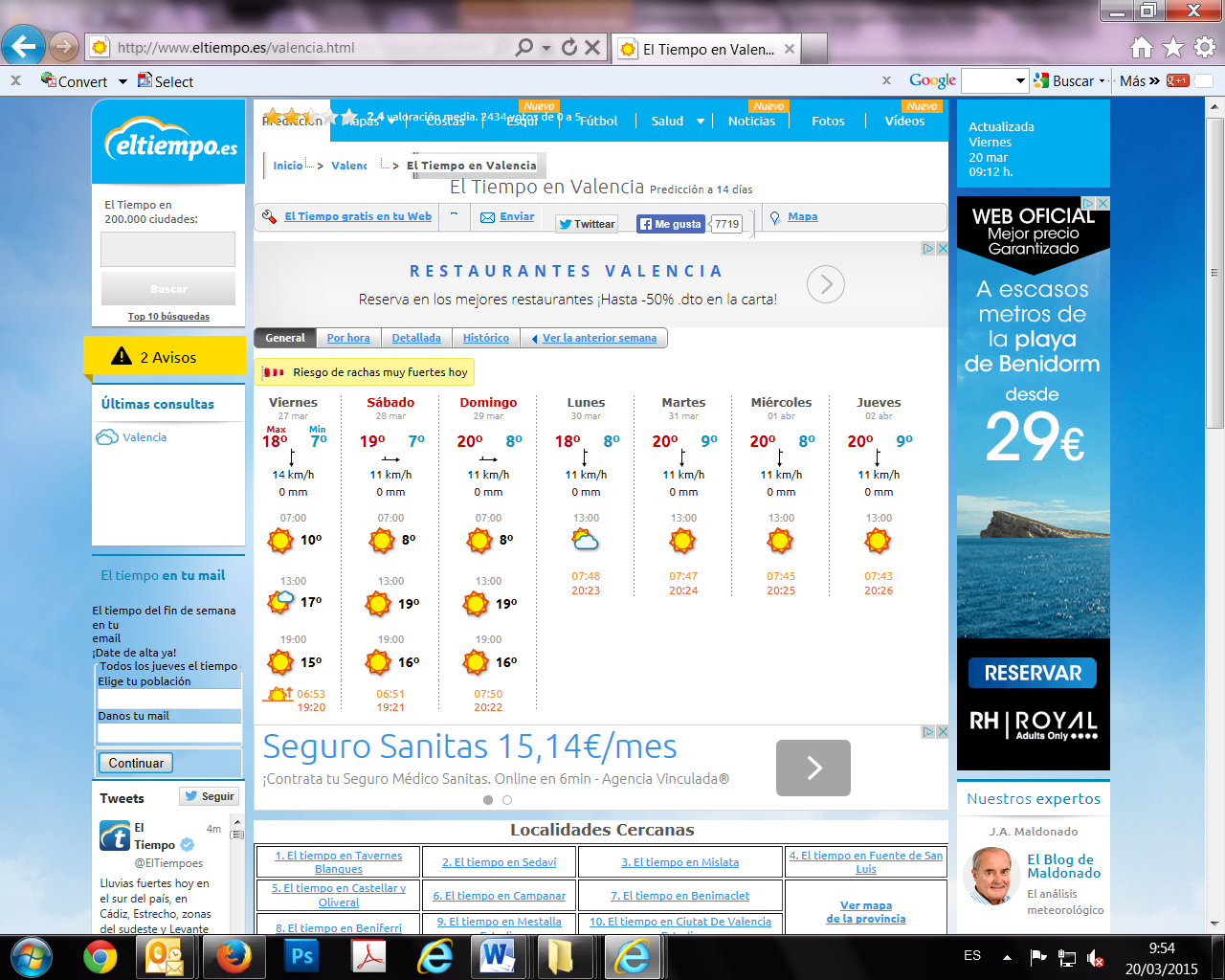 Anexo – localización de los restaurantes para las comidas del domingo 29 de marzo  y jueves 2 de abrilA. BARCELÓ HOTEL - B. RESTAURANTE  PANORAMA DEL PUERTO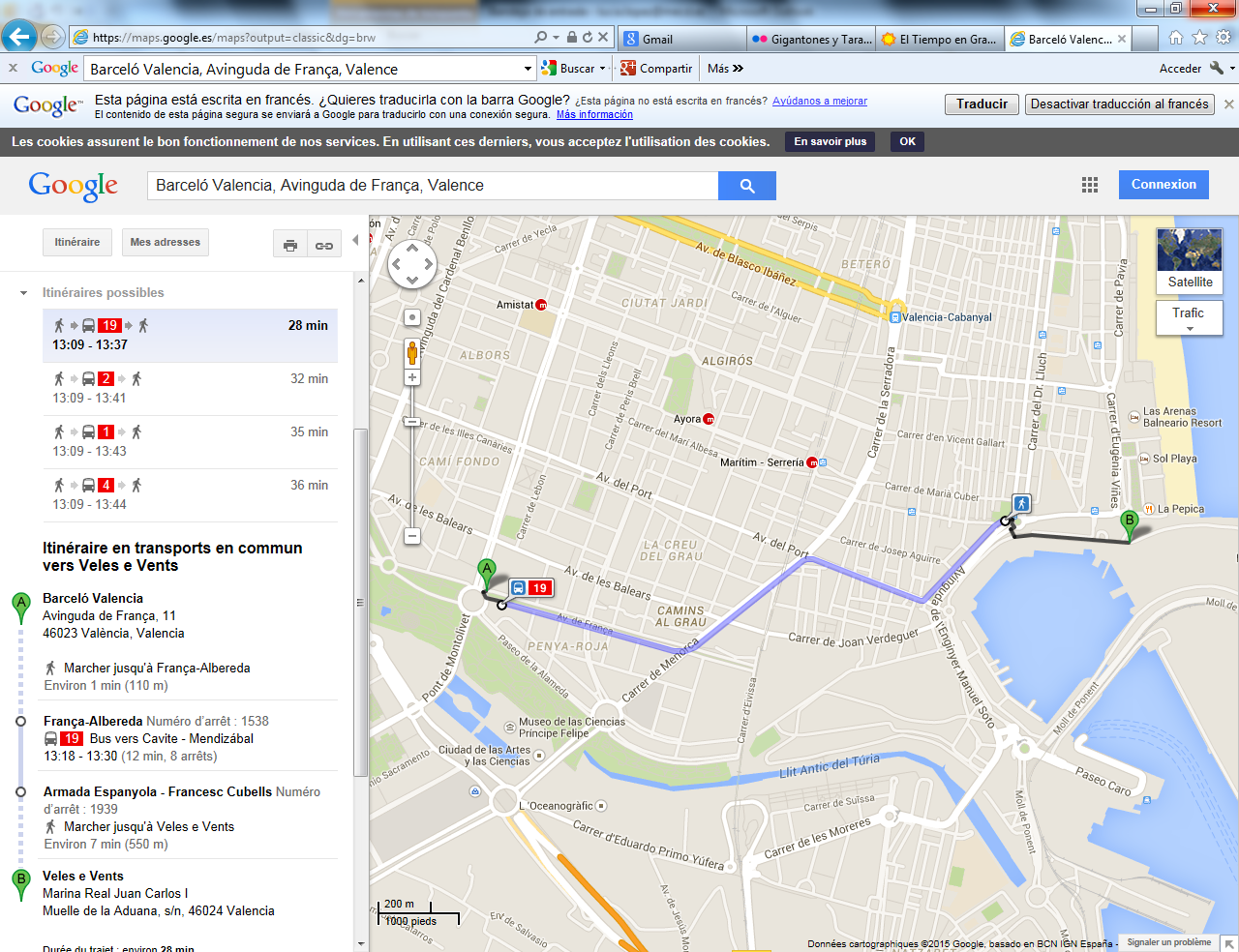 A. BARCELÓ HOTEL - B. RESTAURANTE BLACK SHEEP 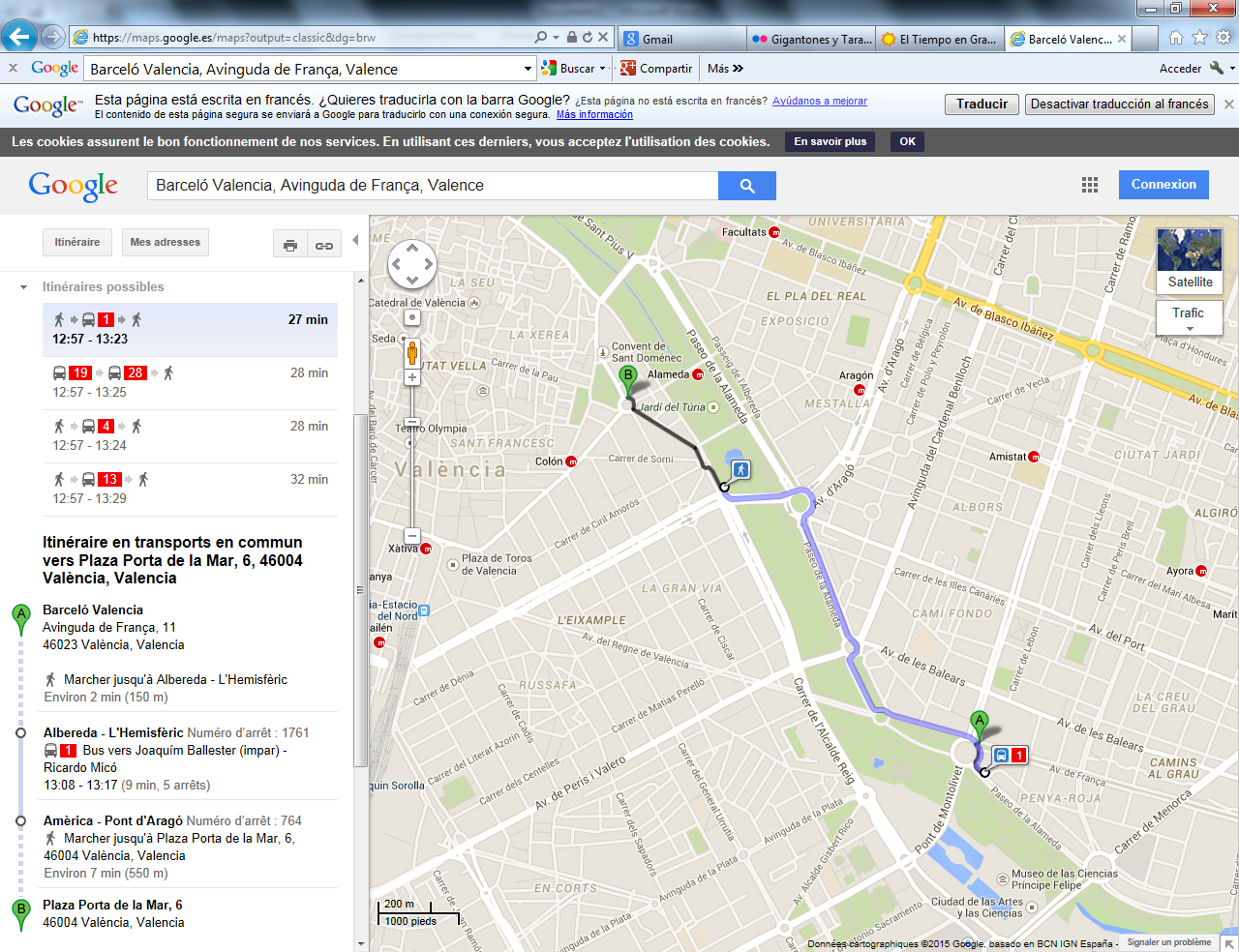 